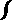 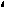 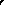 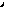 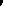 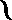 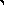 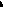 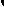 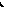 Nosy Wild Redskin Von Sumelocenna [Deu]
Red Merle Tricolour Bitch, born 27 Feb 2009Nosy Wild Redskin Von Sumelocenna [Deu]
Red Merle Tricolour Bitch, born 27 Feb 2009Nosy Wild Redskin Von Sumelocenna [Deu]
Red Merle Tricolour Bitch, born 27 Feb 2009Nosy Wild Redskin Von Sumelocenna [Deu]
Red Merle Tricolour Bitch, born 27 Feb 2009Nosy Wild Redskin Von Sumelocenna [Deu]
Red Merle Tricolour Bitch, born 27 Feb 2009Nosy Wild Redskin Von Sumelocenna [Deu]
Red Merle Tricolour Bitch, born 27 Feb 2009Nosy Wild Redskin Von Sumelocenna [Deu]
Red Merle Tricolour Bitch, born 27 Feb 2009Nosy Wild Redskin Von Sumelocenna [Deu]
Red Merle Tricolour Bitch, born 27 Feb 2009Nosy Wild Redskin Von Sumelocenna [Deu]
Red Merle Tricolour Bitch, born 27 Feb 2009Nosy Wild Redskin Von Sumelocenna [Deu]
Red Merle Tricolour Bitch, born 27 Feb 2009Nosy Wild Redskin Von Sumelocenna [Deu]
Red Merle Tricolour Bitch, born 27 Feb 2009